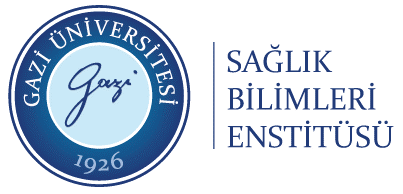 GAZİ ÜNİVERSİTESİ   SAĞLIK BİLİMLERİ ENSTİTÜSÜ MÜDÜRLÜĞÜ COVİD-19 PANDEMİ EK SÜRE TALEP DİLEKÇESİ  											       ......./….../20....  …………………………………………………………………ANA BİLİM DALI BAŞKANLIĞINA20/04/2016 tarihli ve 29690 sayılı Resmi Gazete de yayımlanan Lisansüstü Eğitim ve Öğretim Yönetmeliğinin 35. maddesine 10/06/2020 tarihi ve 31151 sayı ile eklenen fıkra ile “(8) Yükseköğretim Kurumları tarafından, afet ve salgınlarda tez aşamasındaki Lisansüstü eğitim öğrencilerine talepleri halinde bir dönem, afet veya salgının aşamasına göre tekrar başvurmaları durumunda bir dönem daha olmak üzere en fazla iki dönem ek süre verilebilir, verilen bu ek süreler azami süreden sayılmaz.” şeklindedir. Bu sebeple 2020-2021 Eğitim-Öğretim Yılı Güz Yarıyılında bir dönem ek süre verilmesini talep ediyorum. Gereğini bilgilerinize arz ederim.                                                                                                                                                                          Öğrenci Ad Soyad İmza                                                                                                                                                          …..../......./20....DANIŞMAN GÖRÜŞÜDanışmanlığını yürütmekte olduğum yukarıda bilgileri yazılı olan tez aşamasındaki öğrencimin azami öğrenim süresine 1 (bir) yarıyıl ilave edilmesi tarafımca Uygundur  Uygun değildir 												    Danışman 										                              (Unvan, Ad, Soyad, İmza)AÇIKLAMA1. Bu dilekçe, öğrenci ve danışman tarafından imzalanıp ilgili Anabilim Dalı Başkanlığına teslim edilmelidir. 2. Anabilim dalı, dilekçeyi EBYS ile Enstitü Müdürlüğüne göndermelidir.3-Ek süreden tez döneminde olan öğrenciler yararlanabilir. 